                                    Обед         Первое блюдо: Борщ на костном бульоне со сметаной.          Второе  блюдо :Рыба припущенная,                                      Гарнир: картофельное пюре с подливой        Холодная закуска: салат морковный         Третье блюдо: Компот из сухофруктов       Хлеб пшеничный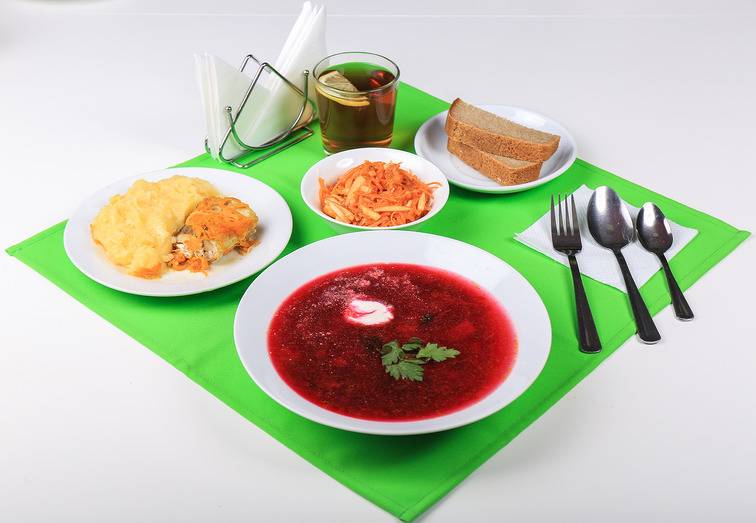                             Обед                       Первое блюдо: Суп фасолевый.                       Второе блюдо: Тефтели из говядины                                                   Гарнир: картофельное пюре с подливой.                     Холодная закуска: салат свекольный                     Третье блюдо: компот из сухофруктов с печеньем                                                       Хлеб пшеничный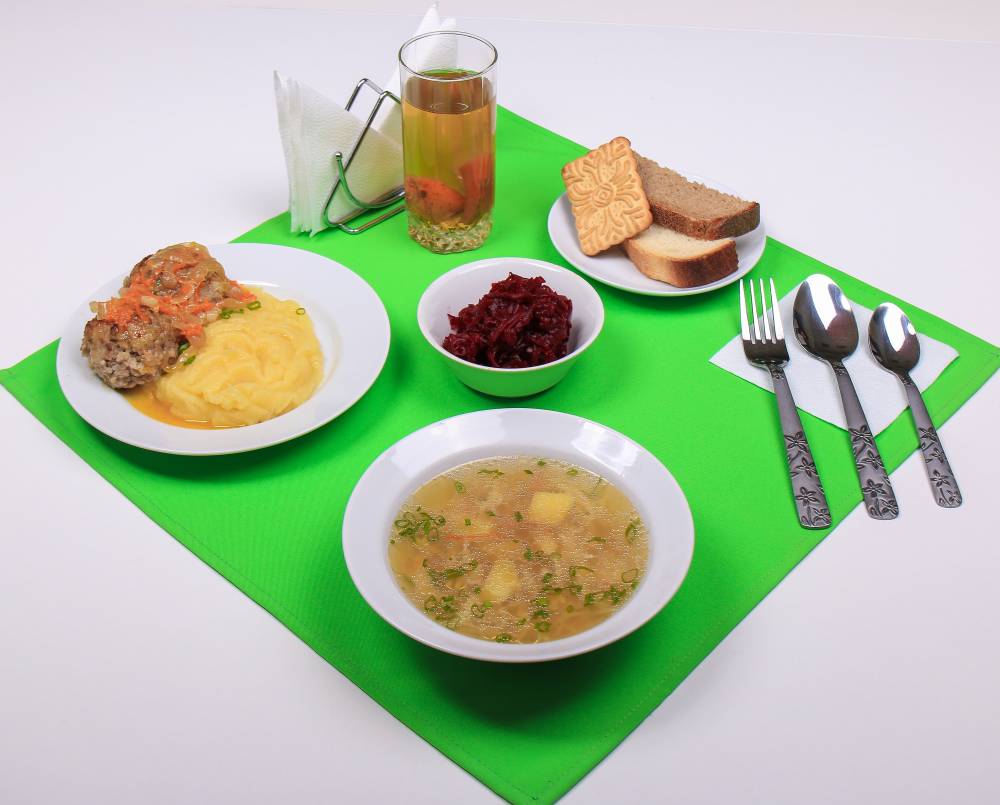 